供养仪轨协囊根德拉弥友夏巧  一切人天内外胜资具
若摩坚创雅瑞纳RA所  妙乐饰鬘美食华衣等
这吉嘉沃门蓝利雄沃  诸佛菩萨愿力所化现
根桑巧波准吉贼杰吉  祈以普贤云供作庄严

云供咒
纳摩RA纳扎雅雅，纳摩巴嘎瓦得，班杂萨RA抓玛达呢，达塔嘎达雅，阿哈得三雅桑波达雅，达雅塔，嗡班则班则玛哈班则，玛哈得匝班则，玛哈波雅班则，玛哈波德泽达班则，玛哈波德曼卓巴桑扎玛纳班则，萨瓦嘎玛阿瓦RA纳波效达纳班则所哈。

供香文
向我指点自心法身佛，
大恩根本上师如意宝，
诚心供养清净妙香药，
通过大悲赐我胜悉地，
使我得知共不共悉地。

供灯愿文
如扎噶美朗微玛美德  觉力普照无灭此燃灯
仁珍庆博班玛炯涅确  供养大成持明莲花生
如比嘎巧森金玛理巴  觉性遍满无余诸有情
如冬去给洋司卓瓦学  觉空法身界中愿解脱
南亏塔头洋抗染奖那  虚空边际浩瀚刹土中
贡却任亲南宋等当界  稀有佛法僧宝及所依
索南莎比洋确有所全  一切积累资粮胜福田
玛立得达根几先郎德  彼等无余现量慧眼前
囊洒玛米确巴德布围  敬奉明显燃灯此供养
达当他也森进堂界积  我及无量普天诸有情
玛肉德牟门巴根萨尼  无明愚痴黑暗皆消除
根庆易西囊瓦童瓦雪  愿见遍知光明大智慧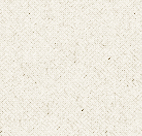 